TÜRK STANDARDI TASARISItst 9775TS 9775:2011yerineICS 67.080.10Antepfıstığı ezmesiMeshed PistachioMütalaa sayfası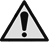 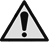 ÖnsözBu standart, Türk Standardları Enstitüsü Gıda, Tarım ve Hayvancılık İhtisas Kurulu’na bağlı TK15 Gıda ve Ziraat Teknik Komitesi’nce TS 9775:2011’in revizyonu olarak hazırlanmış ve TSE Teknik Kurulu’nun ……………….. tarihli toplantısında kabul edilerek yayımına karar verilmiştir.Bu standart yayımlandığında TS 9775:2011'in yerini alır.Bu standardın hazırlanmasında, milli ihtiyaç ve imkanlarımız ön planda olmak üzere, milletlerarası standardlar ve ekonomik ilişkilerimiz bulunan yabancı ülkelerin standartlarındaki esaslar da göz önünde bulundurularak; yarar görülen hallerde, olabilen yakınlık ve benzerliklerin sağlanmasına ve bu esasların, ülkemiz şartları ile bağdaştırılmasına çalışılmıştır.Bu standart son şeklini almadan önce; üretici, imalatçı ve tüketici durumundaki konunun ilgilileri ile gerekli işbirliği yapılmış ve alınan görüşlere göre revize edilmiştir.Bu standartta kullanılan bazı kelime ve/veya ifadeler patent haklarına konu olabilir. Böyle bir patent hakkının belirlenmesi durumunda TSE sorumlu tutulamaz.İçindekilerSayfaÖnsöz		iii1	Kapsam	12	Bağlayıcı atıflar	13	Terimler ve tanımlar	24	Sınıflandırma ve özellikler	34.1	Sınıflandırma	34.2	Özellikler	34.3	Özellik, muayene ve deney madde numaraları	45	Numune alma, muayene ve deneyler	55.1	Numune alma	55.2	Muayeneler	55.3	Deneyler	55.4	Değerlendirme	65.5	Muayene ve deney raporu	66	Piyasaya arz	76.1	Ambalajlama	76.2	İşaretleme	76.3	Muhafaza ve taşıma	77	Çeşitli hükümler	7Kaynaklar	8KapsamBu standart, antepfıstığı ezmesini kapsar.Bağlayıcı atıflarBu standartta diğer standart ve/veya dokümanlara atıf yapılmaktadır. Bu atıflar metin içerisinde uygun yerlerde belirtilmiş ve aşağıda liste halinde verilmiştir. Tarihli atıflarda, yalnızca alıntı yapılan baskı geçerlidir. Tarihli olmayan dokümanlar için, atıf yapılan dokümanın (tüm tadiller dâhil) son baskısı geçerlidir. * İşaretli olanlar bu standardın basıldığı tarihte İngilizce metin olarak yayımlanmış olan Türk Standartlarıdır.Terimler ve tanımlar3.1antepfıstığı ezmesi ( kavrulup yada kavrulmadan)iç antepfıstığının (Pistacia vera L.) zarlarının kısmen veya tamamen ayrıldıktan sonra  kavrulup yada kavrulmadan ezilerek, beyaz şeker, glikoz şurubu, içme suyu, gerektiğinde yenilebilir nişasta ve katkı maddeleri ilavesiyle tekniğine uygun olarak yoğrulup homojen hâle getirilmesi ile hazırlanan ve kısmen küçük fıstık parçacıkları ihtiva edebilen mamul3.2dilimlenmiş antepfıstığı ezmesiantepfıstığının (Pistacia vera L.) zarsız iç kısmının kavrulmadan ezilerek, beyaz şeker, glikoz şurubu, içme suyu, gerektiğinde yenilebilir nişasta ve katkı maddeleri ile karıştırılıp, küçük parçacıklar halinde homojen hâle getirildikten sonra dilimlenmiş mamul3.3sürülebilir antepfıstığı ezmesiiç antepfıstığının (Pistacia vera L.) zarlarının kısmen veya tamamen ayrıldıktan sonra kavrulup ezilerek beyaz şeker ve vanilin ile karıştırılıp küçük parçacıklar halinde homojen hâle getirildikten sonra pastörize edilmiş veya edilmemiş mamul3.4sürülebilir antepfıstığı kremasıantepfıstığının (Pistacia vera L.) zarsız iç kısmının kavrulup tamamen ezilerek, beyaz şeker, bitkisel margarin, süt tozu, vanilin ve lesitin ile karıştırılmasıyla elde edilen ve homojen hâle getirildikten sonra pastörize edilmiş veya edilmemiş mamul3.5yabancı maddeantepfıstığı ezmesine katılmasına izin verilen maddeler dışında gözle görülebilen her türlü maddeSınıflandırma ve özelliklerSınıflandırmaSınıflarAntepfıstığı ezmesi tek sınıftır.TiplerAntepfıstığı ezmesi üretim şekline göre;Dilimlenmiş antepfıstığı ezmesi,Sürülebilir antepfıstığı ezmesi,Sürülebilir antepfıstığı kremasıolmak üzere üç tipe ayrılır.ÖzelliklerDuyusal özelliklerAntepfıstığı ezmesinin duyusal özellikleri Çizelge 1’de verilen değerlere uygun olmalıdır.Çizelge 1 — Antepfıstığı ezmesinin duyusal özellikleri Tip özellikleriAntepfıstığı ezmesinin tip özellikleri Çizelge 2’de verilen değerlere uygun olmalıdır. Çizelge 2 — Fındık ezmesinin kimyasal özellikleriMikrobiyolojik özellikler Antepfıstığı ezmesinin mikrobiyolojik özellikleri Çizelge 3’te verilen değerlere uygun olmalıdır.Çizelge 3 — Antepfıstığı ezmesinin mikrobiyolojik özellikleriÖzellik, muayene ve deney madde numaralarıAntepfıstığı ezmesinin özellikleriyle bunların muayene ve deneylerine ait madde numaraları Çizelge 4'te verilmiştir.Çizelge 4 — Özellik, muayene ve deney madde numaralarıNumune alma, muayene ve deneylerNumune almaTipi, ambalajı, ambalaj büyüklüğü, son tüketim tarihi, parti, seri veya kod numarası aynı olan ve bir defada muayeneye sunulan fındık ezmesi bir parti sayılır. Partiden TS 382’ye göre numune alınır.MuayenelerAmbalaj muayenesiNumunenin ambalajı bakılarak ve tartılarak muayene edilir. Sonucun Madde 6.1 ve Madde 6.2’ye uygun olup olmadığına bakılır.5.2.2	Duyusal muayeneAntepfıstığı ezmesinin fiziksel ve duyusal muayenesi bakılarak, tadılarak ve koklanarak yapılır. Sonucun Madde 4.2.1’e uygun olup olmadığına bakılır.DeneylerDeneylerde TS EN ISO 3696 Sınıf 3’e uygun damıtık su veya buna eş değer saflıktaki su kullanılmalıdır. Kullanılan tüm reaktifler analitik saflıkta olmalı, ayarlı çözeltiler TS 545’e, belirteç çözeltileri ise TS 2104’e göre hazırlanmalıdır.Yağ tayiniYağ tayini, TS EN ISO 22630’a göre yapılır. Sonucun Madde 4.2.2’ye uygun olup olmadığına bakılır.Protein tayiniProtein tayini TS EN ISO 5983-1 veya TS EN ISO 5983-2’ye göre yapılır. Burada “beher gram azotun ham protein çevrilme katsayısı” 6,25 yerine 5,3 alınır. Sonucun Madde 4.2.2’ye uygun olup olmadığına bakılır. Ham selüloz tayiniHam selüloz tayini, TS 4966’ya göre yapılır. Sonucun Madde 4.2.2’ye uygun olup olmadığına bakılır.Toplam şeker tayiniToplam şeker tayini, TS 1466’ya göre yapılır. Sonucun Madde 4.2.2’ye uygun olup olmadığına bakılır.Nişasta tayiniNişasta tayini, TS EN ISO 10520' e göre yapılır ve sonucun Madde 4.2.2' ye uygun olup olmadığına bakılır.Kül tayiniKül tayini, TS 2131 ISO 928’e göre yapılır. Sonucun madde 4.2.2’ye uygun olup olmadığına bakılır.Rutubet muhtevasının tayiniRutubet muhtevasının tayini, TS ISO  e göre yapılır ve sonucun Madde 4.2.2' ye uygun olup olmadığına bakılır.Serbest yağ asitleri (Özütlenmiş yağda) tayiniÖzütlenmiş yağda serbest yağ asitleri tayini, TS EN ISO 660’a göre yapılır. Sonucun Madde 4.2.2’ye uygun olup olmadığına bakılır.Peroksit değeri tayiniPeroksit değeri tayini, numuneden özütlenmiş yağda TS EN ISO 3960’a göre yapılır. Sonucun Madde 4.2.2’e uygun olup olmadığına bakılır.Boyar madde tayiniBoyar madde tayini, TS 7780'e göre yapılır ve sonucun Madde 4.2.2' ye uygun olup olmadığına bakılır.Aflatoksin B1  ve Aflatoksin toplam (B1 + B2 + G1 + G2 ) tayiniAflatoksin B1  ve Aflatoksin toplam (B1 + B2 + G1 ++G2 ) tayini, TS EN ISO 16050’ye göre yapılır ve sonucun Madde 4.2.2’ye uygun olup olmadığına bakılır.Maya ve küf sayımıMaya ve küf sayımı, TS ISO 21527-2’ye göre yapılır. Sonucun Madde 4.2.3’e uygun olup olmadığına bakılır.E.coli sayımıE.coli sayımı, TS ISO 7251’e göre yapılır. Sonucun Madde 4.2.3’e uygun olup olmadığına bakılır.Salmonella spp. aranmasıSalmonella spp. aranması, TS EN ISO 6579-1’e göre yapılır. Sonucun Madde 4.2.3'e uygun olup olmadığınaDeğerlendirmeMuayene ve deney sonuçlarının her biri bu standarda uygunsa parti standarda uygun sayılır.Muayene ve deney raporuMuayene ve deney raporunda en az aşağıdaki bilgiler bulunmalıdır:Firmanın adı ve adresi,Muayene ve deneyin yapıldığı yerin ve laboratuvarın adı,Muayene ve deneyi yapanın ve/veya raporu imzalayan yetkililerin adları görev ve meslekleri,Numunenin alındığı tarih ile muayene ve deney tarihi,Numunenin tanıtılması,Muayene ve deneylerde uygulanan standartların numaraları,Sonuçların gösterilmesi,Muayene ve deney sonuçlarını değiştirebilecek faktörlerin mahzurlarını gidermek üzere alınan tedbirler,Uygulanan muayene ve deney metotlarında belirtilmeyen veya mecburi görülmeyen, fakat muayene ve deneyde yer almış olan işlemler,Rapora ait seri numarası ve tarih, her sayfanın numarası ve toplam sayfa sayısı,Piyasaya arzAmbalajlamaAntepfıstığı ezmesinin özelliğini bozmayan, yağ sızdırmayan, tat ve kokusuna tesir etmeyen mevzuatına uygun ambalajlar içinde piyasaya arz edilir. Ambalajın ağzı açıldığında tekrar kapatılmamalı veya tekrar kapatıldığında, açılıp kapatıldığı belli olmalıdır. Küçük ambalajlar daha büyük dış ambalajlar içine konulabilir.İşaretlemeFındık ezmesinin ambalâjları üzerine, en az aşağıdaki bilgiler okunaklı olarak, silinmeyecek ve bozulmayacak şekilde yazılır veya basılır veya etiket hâlinde yapıştırılır.- Firmanın ticari unvanı, adı, adresi, varsa tescilli markası,- Bu standardın işaret ve numarası (TS 9775 şeklinde),- Mamulün adı (Antepfıstığı ezmesi),- Mamulün tipi,- Parti, seri veya kod numaralarından en az biri,- Firmaca tavsiye edilen tüketim tarihi. Bu bilgiler gerektiğinde Türkçe’nin yanı sıra yabancı dillerde de yazılabilir. Muhafaza ve taşımaAntepfıstığı ezmesinin muhafazasında ve taşınmasında uygun olmayan sıcaklıklardan ve doğrudan güneş ışığı almasından kaçınılmalıdır. Kötü kokulu veya antepfıstığı ezmesinin kokusunu etkileyecek diğer kokulu maddelerle bir arada bulunmamalı ve +20 ºC’un altında muhafaza edilmelidir.Çeşitli hükümlerİmalatçı veya satıcı, bu standarda uygun olarak imal edildiğini beyan ettiği antepfıstığı ezmesi için istendiğinde standarda uygunluk beyannamesi vermeye veya göstermeye mecburdur. Bu beyannamede satış konusu antepfıstığı ezmesinin;− Madde 4’teki özelliklere uygun olduğunun,− Madde 5’teki muayene ve deneylerin yapılmış ve uygun sonuç alınmış bulunduğununbelirtilmesi gerekir.KaynaklarTürk Gıda Kodeksi – Mikrobiyolojik Kriterler Yönetmeliği (29.12.2011 tarih ve 28157/3. mükerrer sayılı Resmi Gazete).Türk Gıda Kodeksi Bulaşanlar Yönetmeliği  (29 Aralık 2011 – 28157 (3. mükerrer)Medeni Maskan and Şükrü Karataş. Sorption characteristics of whole pistachio nuts (Pistacia vera L.). Drying Technology an International Journal, V.15 No:3&4, P.1119-1139,1997 USA.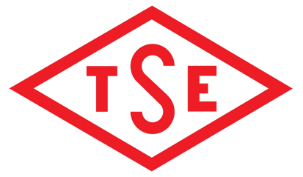 TÜRK
STANDARDLARI
ENSTİTÜSÜTürk StandardıTürk Standardıtst 9775tst 9775tst 9775TS 9775:2011 yerineTS 9775:2011 yerineTS 9775:2011 yerineICS 67.080.10ICS 67.080.10ICS 67.080.10Antepfıstığı ezmesi
Antepfıstığı ezmesi
Antepfıstığı ezmesi
Meshed PistachioMeshed PistachioMeshed PistachioTS NoTürkçe Adıİngilizce AdıTS 382Bezelye konservesiCanned peasTS 545Ayarlı çözeltilerin hazırlanmasıPreparation of standard solutions for volumetric analysisTS ENISO 660*Hayvansal ve bitkisel katı ve sıvı yağlar - Asit sayısı ve asitlik tayiniAnimal and vegetable fats and oils - Determination of acid value and acidityTS ISO 771*Yağlı tohum kalıntıları - Rutubet ve uçucu madde içeriği tayiniOilseed residues - Determination of moisture and volatile matter contentTS 1466Domates salçası ve püresiTomato Paste and pureeTS 2104Belirteçler- Belirteç çözeltileri hazırlama yöntemleriIndicators - Methods of preparation of inducator solutionsTS 2131ISO 928Baharat ve çeşni veren bitkiler - Toplam kül tayiniSpices and condiment - Determination of total ashTS EN ISO3696Su - Analitik laboratuvarında kullanılan özellikler ve deney metotlarıWater for analytical laboratory use - Specification and test methodsTS EN ISO 3960 *Hayvansal ve bitkisel katı ve sıvı yağlar – Peroksit değeri tayini Animal and vegetable fats and oils - Determination of peroxide value - Iodometric (visual) endpoint determination TS 4966Gıda mamullerinde ham selüloz miktarının tayini - Değiştirilmiş scharrer metoduFood products - determination of crude fibre content- Modified scharrer methodTS EN ISO 5983-1Hayvan yemleri-Azot muhtevasının tayini ve ham protein muhtevasının hesaplanması- Bölüm 1: Kjeldahl yöntemiAnimal feeding stuffs - Determination of nitrogen content and calculation of crude protein content - Part 1: Kjeldahl methodTS EN ISO 5983-2Hayvan yemleri - Azot muhtevasının tayini ve ham protein muhtevasının hesaplanması - Bölüm 2 : Blok parçalama/buhar damıtma yöntemiAnimal feeding stuffs - Determination of nitrogen content and calculation of crude protein content - Part 2: Block digestion/steam distillation methodTS EN ISO 6579-1*Besin zincirinin mikrobiyolojisi - Salmonella'nın tespiti, sayımı ve serotiplendirmesi için yatay yöntem - Bölüm 1: Salmonella spp.Microbiology of the food chain - Horizontal method for the detection, enumeration and serotyping of Salmonella - Part 1: Detection of Salmonella spp.TS NoTürkçe Adıİngilizce AdıTS ISO 7251Gıda ve hayvan yemleri mikrobiyolojisi - Muhtemel Escherichia coli'nin belirlenmesi ve sayımı için yatay yöntem - En muhtemel sayı tekniğiMicrobiology of food and animal feeding stuffs - Horizontal method for the detection and enumeration of presumptive Escherichia coli - Most probable number technique.TS 7780Akide şekeriBerlingotTS EN ISO 10520Doğal nişasta - Nişasta muhtevası tayini - Ewers polarimetrik metotNative starch - Determination of starch content - Ewers polarimetric methodTS EN ISO 16050Gıda maddeleri - Hububat, sert kabuklu yemiş ve bunlardan üretilmiş ürünler içindeki aflatoksin B1 ve toplam aflatoksin (B1, B2, G1 ve G2) muhtevasının tayini - Yüksek performanslı sıvı kromatografi yöntemiFoodstuffs – Determination of aflatoxin B1, and the total content of aflatoxins (B1, B2, G1 and G2) in cereals, nuts and derived products – High-performance liquid chromatographic methodTS ISO 21527-2  Gıda ve hayvan yemleri mikrobiyolojisi - Maya ve küflerin sayımı için yatay yöntem - Bölüm 2: Su aktivitesi 0,95'e eşit veya daha düşük olan ürünlerde koloni sayım tekniğiMicrobiology of food and animal feeding stuffs - Horizontal method for the enumeration of yeasts and moulds - Part 2: Colony count technique in products with water activity less than or equal to 0,95TS EN ISO 22630*Yağlı tohum küspeleri-Yağ muhtevasının tayini-Hızlı ekstraksiyon metoduOilseed meals - Determination of oil content - Rapid extraction methodÖzellikÖzellikDeğerRenk ve görünüşDilimlenmiş antepfıstığı ezmesiKüçük parçacıklar hâlinde veya tamamen ezilmiş durumda, kenar uzunlukları ' den az olmayan değişik prizma şeklinde; bütün yüzeyleri ve iç kısmı homojen görünüşte ve parlak fıstıki yeşil renkte olmalıdır.Renk ve görünüşSürülebilir antepfıstığı ezmesiKüçük parçacıklar halinde ezilmiş bütün yüzeyleri ve iç kısmı homojen görünüşte ve parlak fıstıki yeşil renkte olmalıdır.Renk ve görünüşSürülebilir antepfıstığı kremasıTamamen ezilmiş homojen görünüşte ve parlak fıstıki yeşil renkte olmalıdır.Tat ve kokuDilimlenmiş antepfıstığı ezmesi,sürülebilir antepfıstığı ezmesi ve kreması Kendine has tat ve kokuda olmalı, küf kokulu ve  acılaşmış olmamalıdır.Yabancı maddeBulunmamalıdır.Bulunmamalıdır.ÖzellikTiplerTiplerTiplerÖzellikDilimlenmiş antepfıstığı ezmesiSürülebilir antepfıstığı ezmesiSürülebilir antepfıstığı kremasıYağ muhtevası, % (m/m), en az152932Protein muhtevası, % (m/m), en az753Toplam şeker (sakkaroz cinsinden), % (m/m), en çok603045Ham selüloz, % (m/m), en çok231,5Kül, % (m/m), en çok1,521,5Serbest yağ asitleri (özütlenmiş yağda oleik asit cinsinden), % (m/m), en çok1,51,51,5Peroksit değeri (özütlenmiş yağda), (meşd O2/kg), en çok101010Nişasta, % (m/m), en çok500Rutubet ,  % (m/m), en çok151,82,5Aflatoksin B1, (µg/kg) en çok888Aflatoksin toplam  (B1+B2+G1+G2), (µg /kg) en çok101010Boyar maddeBulunmamalıdır.Bulunmamalıdır.Bulunmamalıdır.ÖzellikncmME.coli*50<101<101Maya ve küf (kob/g)**52102103Salmonella spp.500/25 g-mL0/25 g-mLn = Analize alınacak deney numunesi sayısıc = (M) değerinin bulunabileceği en yüksek deney numune sayısım = (n – c) sayısındaki deney numunesinde bulunabilecek en üst sınırM = (c) sayıdaki deney numunesinde bulunabilecek en üst sınır* En muhtemel sayı tablosuna göre (adet/g)** kob : koloni oluşturan birimn = Analize alınacak deney numunesi sayısıc = (M) değerinin bulunabileceği en yüksek deney numune sayısım = (n – c) sayısındaki deney numunesinde bulunabilecek en üst sınırM = (c) sayıdaki deney numunesinde bulunabilecek en üst sınır* En muhtemel sayı tablosuna göre (adet/g)** kob : koloni oluşturan birimn = Analize alınacak deney numunesi sayısıc = (M) değerinin bulunabileceği en yüksek deney numune sayısım = (n – c) sayısındaki deney numunesinde bulunabilecek en üst sınırM = (c) sayıdaki deney numunesinde bulunabilecek en üst sınır* En muhtemel sayı tablosuna göre (adet/g)** kob : koloni oluşturan birimn = Analize alınacak deney numunesi sayısıc = (M) değerinin bulunabileceği en yüksek deney numune sayısım = (n – c) sayısındaki deney numunesinde bulunabilecek en üst sınırM = (c) sayıdaki deney numunesinde bulunabilecek en üst sınır* En muhtemel sayı tablosuna göre (adet/g)** kob : koloni oluşturan birimn = Analize alınacak deney numunesi sayısıc = (M) değerinin bulunabileceği en yüksek deney numune sayısım = (n – c) sayısındaki deney numunesinde bulunabilecek en üst sınırM = (c) sayıdaki deney numunesinde bulunabilecek en üst sınır* En muhtemel sayı tablosuna göre (adet/g)** kob : koloni oluşturan birimÖzellikÖzellik madde NoMuayene ve deney madde NoDuyusal muayene4.2.15.2.2Yağ tayini4.2.25.3.1Protein tayini4.2.25.3.2Ham selüloz tayini4.2.25.3.3Toplam şeker tayini4.2.25.3.4Nişasta tayini4.2.25.3.5Kül tayini4.2.25.3.6Rutubet muhtevasının tayini4.2.25.3.7Serbest yağ asitleri tayini4.2.25.3.8Peroksit değeri tayini4.2.25.3.9Boyar madde aranması4.2.25.3.10Aflatoksin tayini4.2.25.3.11Maya ve küf sayımı4.2.35.3.12E. coli sayımı4.2.35.3.13Salmonella spp. aranması4.2.35.3.14Ambalaj 6.15.2.1İşaretleme6.25.2.1